Конспект урока биологии с использованием информационно-коммуникационных  и здоровьесбрегающей технологий.Луцкая Наталья ВладимировнаЭлектростальский филиал ГБОУ СПО Московский колледж управления и новых технологийПредмет: биология.Тема: Сцепленное с полом наследование. Продолжительность: 90 минКурс 1 группа 14 Специальность «компьютерные системы и комплексы»Технологии: информационно-коммуникационная, здоровьесберегающая .Тип урока: комбинированный, с элементами самостоятельной работы.Цель урока: изучить сущность хромосомного определения пола и  механизм наследования генов, сцепленных с полом.Для достижения поставленных целей и задач проводится подготовка к активному восприятию нового материала. Выполняется практическая работа с использованием компьютера. Она дает возможность закрепить и оценить уровень знаний учащихся по пройденной теме и обобщить изученный материал.В ходе объяснения нового материала учащиеся выступают с сообщениями,  решают генетические задачи. На уроке используются презентация.С целью закрепления изученного материала проводится тестирование на компьютере.Конспект урока:Ход урокаI. Подготовка к активному восприятию нового материала.     Работа на компьютере. Повторение опорных терминов (устно): генотип, фенотип, гомогаметный, гетерогаметный, аутосомы, половые хромосомы, гаметы, кроссоверные гаметы, некроссоверные гаметы, рекомбинантные (кроссоверные) особи, нерекомбинантные (некроссоверные) особи, группа сцепления, полное сцепление, неполное сцепление, кроссинговер, ген, кариотип. II . Изучение новой темы.Сегодня на уроке мы продолжим изучение интересной и важной темы – сцепленного с полом наследования. Демонстрация компьютерной презентации  (См. презентация).Начнем с определения.Наследование признаков, определяемых генами, локализованными в половых хромосомах, называется сцепленным с полом наследованием (определение записывается в тетради). У человека установлены все 24 теоретически возможные группы сцепления генов; из них 22 локализованы в аутосомах, в каждой из которых содержится по несколько сот генов. На данном уроке речь пойдет только о первой группе: полностью сцепленных с полом генов. Рассмотрим пример гемофилии.Гемофилия – это болезнь несвертываемости крови. Из раздела «Человек и его здоровье» возможно, помните, что всего в свертывающую систему крови входят 12 факторов, из которых вам наиболее известны белки фибриноген, фибрин, протромбин, тромбин, ионы кальция. Это заболевание обусловлено аллелями различных генов. Такое явление в генетике называется генокопией.Ген гемофилии рецессивен, к счастью, встречается он очень редко – этой болезнью страдают немногие мужчины. У женщин гемофилия практически не наблюдается, описаны только отдельные случаи. Считается, что девочки, имеющие две X- хромосомы с геном гемофилии в каждой из них, погибают еще в зародышевом состоянии.Эта болезнь затронула и семью последнего российского императора – Николая II. Императрица Александра Фёдоровна, до бракосочетания Аликс-Виктория-Елена-Бригитта-Луиза-Беатриса принцесса Гессенская и Рейнская (по другим источникам, принцесса Гессен-Дармштадская) – дочь Великого герцога Людвига  IV ( 1837-1892 ) Гессенского и Рейнского и Аликс (1843-1878), дочери британской королевы Виктории. Она внучатая племянница императрицы Марии Александровны, жены Александра II сестра Великой княгини Елизаветы Фёдоровны. Родилась 25 мая (6 июня по старому стилю) 1872 г.Свадьба Николая II и Аликс состоялась 14 ноября 1894 года.Вскоре после свадьбы, 3(15) ноября 1895 года царица родила своего первого ребёнка.Это была девочка. Ее назвали Ольгой. Затем подряд родились еще три дочери: 29 мая (10 июня) 1897 года – Татьяна, 14(26) июня 1899 года – Мария, 5(18) июня 1901 года – Анастасия. Но нужен был наследник престола. А Бог так и не давал дружной супружеской паре мальчика. Наконец, 30 июля(12 августа) 1904 года сбылась долгожданная мечта. У царицы родился мальчик. Его назвали Алексеем. После рождения наследника выяснилось, что мальчик болен гемофилией. Эта страшная неизлечимая болезнь – несвертываемость крови – стала трагедией царской семьи. Обычно с таким заболеванием  Редко доживают до зрелого возраста, так как любой ушиб и даже мелкое кровоизлияние может стать причиной смерти.Болезнь царевича была объявлена государственной тайной, знали о которой только члены семьи и самые приближенные слуги. Александра Федоровна тяжело переживала за сына, полностью уйдя в религию. Алексей с детства находился под строгим наблюдением и контролем, его во многом ограничивали. Но несмотря ни на что, цесаревич рос добрым, веселым и милым мальчиком. В семье его называли «солнечным лучиком». Вот как пишет об Алексее протопресвитер русской армии и флота о. Георгий Шавельский: «Благодаря необыкновенной простоте и сердечности в обращении Алексей Николаевич привлекал к себе все сердца как своей внешней, так и духовной красотой; его ясный, открытый взгляд, во всем проявляемая решительность, приятный звонкий голос – вызывали во всех, его видевших, чувство глубочайшей симпатии. Господь наделил несчастного мальчика прекрасными природными качествами: сильным и быстрым умом, находчивостью, добрым и сострадательным сердцем, очаровательной у Царей простотой; красоте духовной соответствовала и телесная. Алексей Николаевич быстро схватывал нить даже серьезного разговора, а в нужных случаях так же быстро находил подходящую шутку для ответа».H-ген нормальной свертываемости кровиh-ген гемофилииВ роду девочки были здоровы, могли быть носителями гемофилии. Царевич Алексей был болен гемофилией.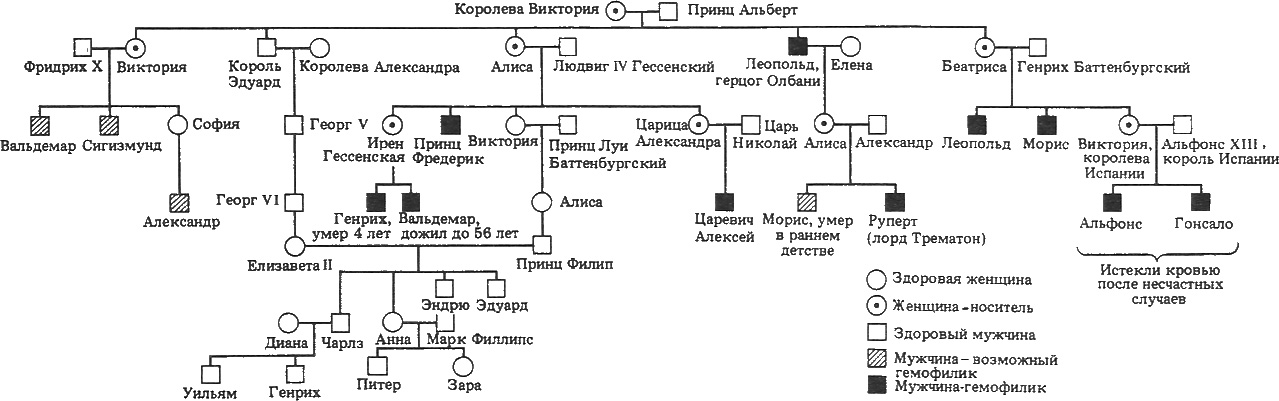 (Схема наследования гемофилии у потомков королевы Виктории).Обратимся к генеалогическому древу потомков королевы Виктории. Изучение генеалогии европейских династий показало, что носительницей гемофилии была королева Виктория (от кого она сама унаследовала ее – неизвестно). Поскольку у Виктории было большое потомство и ее дочери вышли замуж за разных европейских правителей, гемофилия проявилась сразу в нескольких царствующих домах: в прусском, испанском, русском. Как видно из генеалогического древа, Александра Федоровна по матери приходилась Виктории внучкой. Английский же королевский дом от Виктории гемофилию не унаследовал, поскольку продолжателем его стал старший сын королевы – Эдуард  VII.Упражнения для глаз.    1.     Упражнение  «Сова». Глазами нарисовать 5 кругов по часовой стрелке и 5 кругов против часовой стрелки.         2.    Упражнение «Волшебные буквы». Глазами написать какие-либо слово или буквы из изученных по заданию самих детей или учителя.  3.   Упражнение « Пружинки». Нарисовать пружинки глазами вертикально и горизонтально. Нарисовать пружинку из 12 витков.  4.      Упражнение « Фигуры». Нарисовать глазами квадрат, круг, треугольник, овал, ромб по часовой стрелке, а затем -   против.  5.  Упражнение « Стрельба глазами». Глазами водим вправо-влево, не поворачивая головы.  6.     Упражнение « Волшебный художник».  Обвести глазами по контуру большого рисунка. Учитель может обводить указкой. 7.        Упражнение «Дрёма». Закрыть глаза на минуту и расслабиться, подремать. 8.       Упражнение «Следопыт». Следить глазами за движением руки учителя, не поворачивая головы: вверх, вниз, вправо, влево, по кругу, по периметру классной доски, по её диагоналям.9.        Упражнение « Восьмерки». Глазами нарисовать вертикальные и горизонтальные восьмерки по 3 раза.10.     Упражнение « Жмурки». Зажмурив левый глаз, правым написать нечетные числа от 1 до 9.  Зажмурив правый глаз, левым написать четные числа от 1 до 9.Решение задач1.Определить вероятность рождения мальчика-гемофилика в семье, где отец и мать здоровы, но у матери был болен гемофилией один из родителей.ОбозначенияФенотип:					Генотип:нормальная женщина			XHXH нормальная женщина-носитель		XHXh	(фенотипически нормальна,                                               но половина гамет несет   рецессивный  ген)нормальный мужчина			XHXмужчина гемофилик				XhYПроследим наследование аллеля гемофилии, сцепленного с полом:H	– нормальный аллель (доминантный)h 	– аллель гемофилии (рецессивный)XX	– женская хромосомаXY	– мужская хромосомаФенотипы		здоровая		x	здоровыйродителей:		женщина (носители)		мужчинаГенотипы P (2n)	XHXh			x	XHYГаметы (n)		Случайное оплодотворение:Генотип потомков:	XHXH	;	XHY	;	 XhXH	;	    XhYФенотип:		       здоровая	        здоровый            здоровая          гемофилик 			         девочка	        мальчик	      девочка (носитель)Ответ: вероятность рождения мальчика, больного гемофилией 25%. III . Закрепление изученного материала. 3.1.Решить задачи1. Определите фенотипы и генотипы потомков, если скрестить рыжую кошку с черным котом.2. Девушка, отец которой гемофилик, выходит замуж за мужчину-гемофилика. Каких детей можно ожидать от этого брака?3.2. Работа на компьютере. Тестирование. Тест "Генетика. Наследственность организмов".                         1.Совокупность всех генов одного организма - это:А) генетика		Б) генотип			В) геном2. Ген, определяющий какой-либо признак, является участком:А) ядра		Б) органоидов клетки		В) молекулы ДНК3. Скрещивание двух организмов называют:А) мутацией		Б) гибридизацией			В) оплодотворением4. Преобладание у гибрида признака одного из родителей называют:А) доминированием	Б) неполным доминированием       В) расщеплением5. Ген, отвечающий за рецессивный признак, обозначается:                                        А) F1			Б) А					В) а6. Скрещивание особей, различающихся друг от друга по двум признакам, называют:     А) моногибридным	Б) дигибридным	    В) полигибридным7. Гетерозиготный организм принято обозначать:А) АА (ВВ)		Б) аа (вв)		В) Аа (Вв)8. Сколько признаков исследуется при моногибридном скрещивании:А) один		Б) два	В) три9. Какую информацию несёт ген:               А) синтез молекулы белка	                                  Б) образование организма	          В) образование органа10. Основные законы наследования признаков были открыты:А) Ч. Дарвиным	     Б) Г. Менделем	В) Д. Менделеевым11.  По второму закону Менделя во втором поколении происходит расщеп- ление признака по фенотипу в соотношении:    А) 3:1    Б) 1:1:1	   В) 1:2:112. По второму закону Менделя при скрещивании двух гетерозиготных потомков первого поколения между собой во втором поколении наблюдается расщепление по генотипу:   А) 3:1	Б) 1:1:1	В) 1:2:113. Хромосомы, по которым мужской и женский пол отличаются друг от друг, называют:   А) аутосомами	   Б) половыми       В) вегетативными14. У человека мужской пол обозначается:    А) XY	   Б) XX	В) YY15. Число возможных вариантов гамет у особи с генотипом АаВВ равно:А) 1		Б) 2		В) 316. При скрещивании чёрной кошки (АА) с рыжим котом (аа) при полном доминировании в первом поколении будут получены:  А) чёрные кошки и рыжие коты  Б) рыжие кошки и черные коты	В) чёрные кошки и чёрные коты17. При скрещивании растений ночной красавицы с красными и белыми цветами в первом поколении при неполном доминировании получили:А) все розовые цветки	Б) красные цветки	В) белые цветки18. Скрещивание, при котором скрещивают особь с неизвестным генотипом с особью рецессивной формы (аа), называется:А) моногибридным	Б) анализирующим	В) расщепляющим19. Гены, расположенные в одной хромосоме, наследуются:А) раздельно		Б) вместе		В) как угодно20. Число альтернативных признаков, наследуемых при дигибридном скрещивании, равно:       А) 1		Б) 2		В) 3	IV.Домашнее задание.Стр. 181-192 , задача.Задача: Определить возможные генетипы и фенотипы детей в семье от брака здорового мужчины и женщины-носительницы гена дальтонизма. Использованные материалы:1.Константинов В.М Биология; учебник для обраовательных учреждений нач.  сред.проф.образ.-М. 2013.-320с.2. Пчелов Е. В. Романовы. История династии. – М.:Олма-Пресс, 2003.3. Луцкая Н.В. Решение генетических задач (методические рекомендации).-2012.3. http://bio.1september.ru/,http://evolution.powernet.ru/,http://nrc.edu.ru/est/